Муниципальное дошкольное образовательное учреждение «Детский сад№4 «Теремок»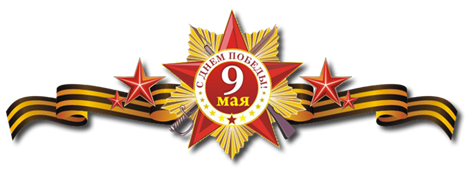 Сценарий квест- игры,посвященный Дню Победыдля детей средней группы«Дорогами войны»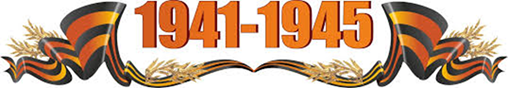                                                                                            Разработала: Оборина Е.П.                                                         2023год.Цель квеста: Расширение, закрепление знаний и представлений о празднике страны «День Победы» и историческом наследии нашей страны. Формирование патриотических чувств у детей.Задачи:- Формировать познавательный интерес к истории нашей страны, расширять кругозор; путем решения проблемных ситуаций;-  систематизировать знания детей о социально значимом событии «Дне победы»; - создать условия для практического применения полученных детьми умений и навыков в разделах программы: обучение грамоте, развитие речи, ФЭМП;- содействовать развитию креативных способностей, познавательных интересов детей;- развивать социально-коммуникативные качества путем коллективного решения общих задач, способствовать сплочению детей в коллективе;- развивать духовно – нравственный и интеллектуальный потенциал художественно-эстетическими средствами, музыкальной культурой;- развивать двигательную активность, память, внимание, мышление;- развивать физические качества: быстроту, силу, ловкость;- воспитывать уважение друг к другу, чувство ответственности, внимательное отношение к окружающим;- воспитывать чувства патриотизма, чувства благодарности  и гордости к ветеранам и людям старшего поколения.

 Формы организации подготовительной работы к проведению квеста: Реализация мероприятий перспективного тематического планирования (непосредственная образовательная деятельность по теме «День победы», творческая деятельность).Тематические беседы: рассказ педагога о ВОВ «День Победы», «Наши ветераны», «Мальчики - будущие защитники Родины», беседы детей с родителями о родственниках-участниках ВОВ, «Герои в нашей семье», «Герои Великой Отечественной войны – наши земляки», «Георгиевская лента – символ Дня Победы»;Чтение и разучивание с детьми стихотворения А. Усачев « День Победы», С. Маршак «Ленинградское кольцо», и д. р.Чтение художественной литературы: Л. Кассиль «Памятник солдату», С. Баруздин «Точно в цель», «За Родину», Ю .А. Агебаев «День Победы», А. Митяев «Мешок овсянки», О. Высоцкая «Салют», Ю. Коваль «Алый».Заучивание пословиц, поговорок о солдатской службе, дружбе, долге.Художественно-продуктивная деятельностьРисование: «Солдат на посту», «Праздничный салют», «Самолеты в небе».Выставка детских рисунков, посвященной Дню Победы.Аппликация: Праздничная открытка «9 мая», «Парашютисты», составление коллажа «Военная техника», «Гвоздики»;Лепка: «Вечный огонь Победы», «Солдат», «Танк»;Конструирование из природного и бросового материала: «Выложи из спичек военную технику», «Мастерим из спичечного коробка танк».Сюжетно-ролевые игры: «Моряки», «Пограничники», «Лётчики», «Танкисты», «Саперы», игра- ситуация «Армейский порядок».Дидактические игры: «Как называется военный…», «Узнай и назови боевую технику ВОВ», «Назови город – герой», «Что лежит у солдата в вещевом мешке».Разучивание и прослушивание песен на музыкальных занятиях и в группах: «День победы», «Нам нужна одна победа», автор Б. Окуджава; «Не стареют душой ветераны», муз. С. Туликов, сл. Я. Белинский;«Пусть всегда будет солнце», муз. А. Островский, сл. Л. Ошанин; «Солнечный круг»; «Здравствуй мир»; Д. Чибисова и А. Филиппенко «Вечный огонь», «Бравые солдаты», «Священная война», «Три танкиста» сл. Б. Ласкин, муз. Д. Покрасс, «Бескозырка» сл. и муз. З. Александрова. «Катюша» и др.Физическая культура: эстафета «Скоро в армию пойдём!», пехотасоревнование «Шагом марш!», «Болото», «Переправа», «Марш-бросок», артиллерия соревнование: «Попади в цель», разведка «Ночная разведка», «Проползи и не задень».Прогулка: игры «Разведчики», «Найди донесение», «Перенеси письмо солдату», «Минное поле», «Попади в цель».Формы работы с родителями1. Создание стенгазеты с родителями «Герои в нашей семье», (семейный фото альбом).2. Памятка для родителей «Как рассказать детям о ВОВ».3. Выставка совместного творчества родителей и детей «Мы помним».4. Консультация «Книги для детей о войне».5. Консультация «Слушаем песни военных лет».6. Посещение выставки совместного творчества «День победы - праздник всей страны».7. Экскурсия к мемориалу При подготовке к квесту использован метод трех вопросов:-Что знаем? -Что хотим узнать?-Как люди защищали нашу страну?-Как жили и выживали?-Где и как найдем ответы на вопросы?Форма организации: групповая Место проведения: спортивная площадка, групповые веранды на территории дошкольного отделенияОборудование:- Презентация «День Победы», - Флаги РФ,      - военная форма для детей,      - пазлы для сбора с изображением символов победы,- аудиозаписи песен военных лет: Б. Окуджава «Здесь птицы не поют», В.              Харитонов, Д. Тухманов «День Победы», марш «Прощание славянки», использование ИКТ, музыкальный центр для воспроизведения аудиозаписи.- тоннель - 2 шт.-  кочки (обручи) - 4 шт.- конверт-донесение - 2 шт.- Дидактическая игра «Найди тень», «Собери посылку на фронт»- ориентиры -- георгиевские ленты, медали – по количеству детей- снаряды – кегли;- кубики 20 шт- игрушки – танки 4 шт- иллюстрации военной техники Советской Армии, военных профессий- ветки для имитации костра- спецодежда для юных санитаров, бинты, ножницы,-  чай, сахар, пластиковые стаканы, каша гречневая.                                                              Ход развлечения:Дети под музыку песни (марш славянки или День Победы) торжественным маршем дети входят в зал и выстраиваются по периметру зала. В центре стоят ведущий и дети на монтаж.Воспитатель: Ребята, а вы знаете, какой праздник приближается?(ответы детей).Воспитатель: Совершенно верно, приближается праздник - День Победы нашего народа в Великой Отечественной войне над фашистами, который отмечается 9 мая.  Сколько бы лет не прошло, память об этой войне и о Великой победе должна жить в сердце народном, чтобы не прерывалась связь времён.  Воспитатель: Что такое День Победы?1-й ребенок:Это утренний парад:Едут танки и ракеты,Марширует строй солдат.Воспитатель:Что такое День Победы?2-ой ребенок:Это праздничный салют.Фейерверк взлетает в небо,Рассыпаясь там и тут.Воспитатель:Что такое День Победы?3-й ребенок: Это песни за столом,Это речи и беседы.Это дедушкин альбом.4-й ребенок:Это фрукты и конфеты,Это запахи весны…Воспитатель:Что такое День Победы?Дети (хором): Это значит - нет войны!5 Ребенок:Я знаю от папы, я знаю от деда:Девятого мая пришла к нам Победа!Победного дня весь народ ожидал,Тот день самым радостным праздником стал!6 Ребенок: День Победы – праздник всей страны,Духовой оркестр играет марши.День Победы – праздник седины,Наших прадедов, дедов и кто помладшеПоздравляем с Днем Победы мы Этот день для всей России важный!Воспитатель: Сегодня будет день воспоминаний,И в сердце тесно от высоких слов.Сегодня будет день напоминанийО подвиге и доблести дедов!Воспитатель: Более тысячи дней длилась война. Сколько горя и слез, она принесла! Миллионы жизней по всей земле - и взрослых, и детских – она унесла. Остались разрушенными тысячи деревень и городов.Давайте почтим память павших в Великой Отечественной Войне минутой молчания.Минута молчания (звук метронома) Воспитатель: День Победы – праздник всей страны,                       Духовой оркестр играет марши.                       День Победы – праздник седины,                       Наших прадедов, дедов и кто помладше.                       Даже тех, кто не видал войны –                       Ведь ее крылом задет был каждый,                       Поздравляем с Днем Победы мы                       Этот день для всей России важный!Воспитатель: Сегодня будет день воспоминаний,                        И в сердце тесно от высоких слов.                        Сегодня будет день напоминаний                        О подвиге и доблести дедов!Звучит песня «Священная война» (муз. А. Александрова, сл. В. Лебедева-Кумача). Голос Юрия Левитана объявляет о начале войны.                                К ведущему подбегает солдат-ребенок. Солдат:	Разрешите обратиться, срочное донесение! Сегодня начинаются боевые учения. Всем срочно прибыть в штаб.  Командир:	Бойцы, вы находитесь в штабе. Сюда стекается вся информация из военных частей и от разведчиков, ее отображают на карте. Карта показывает большую территорию на небольшом кусочке бумаги. Условные обозначения подсказывают, какие важные объекты находятся в этой местности. Наша разведка смогла добыть карту с указанием места, где спрятаны символы победы. Ваши задачи:1. Найти и доставить в штаб символы победы.2.Обнаружить и уничтожить вражеские объекты.3. Вернуться в полном составе (без потерь) в расположение части.Ведущий:	Объявляются военные учения! Прослушайте важную информацию. В войну во время воздушных налетов гражданское население в городах извещали об опасности звуком сирены, чтобы люди укрылись в безопасном месте. Если во время учений вы услышите вой сирены и предупреждение: «Воздушная тревога», нужно быстро спрятаться в укрытии или лечь на землю, закрыв голову руками.Воспитатель: Ребята, нас с вами много и если мы пойдем выполнять задание все вместе, то враг нас может заметить. Как вы думаете, что надо сделать, чтобы стать менее заметными для врага?(ответы детей).Воспитатель: Для выполнения этого сложного задания нам надо разделимся на два взвода:I взвод: "Морпехи"II взвод: "Пехотинцы"Воспитатель: Чей взвод правильно и быстро будет выполнять задания будет получать фрагмент пазла, где спрятаны символы победы. Всем разойтись по объектам соответственно своим маршрутным листам! Итак, мы объявляем о начале соревнования! Дети берут карту. Расходятся по объектам 1.Станция: "В тыл к врагу"Воспитатель: Чтобы проникнуть на вражескую территорию необходимо проползти окоп (тоннель) со снарядами и переправиться через реку в брод (прыжки по кочкам- обручам, уничтожить вражеские танки (метание снарядов в «танк») и вернуться в свою команду- взвод);Молодцы, хорошо справились с заданием. Ну что, ребята, расположение сил противника мы с вами знаем, пора выполнить следующее задание.2.Станция «Штаб» "Донесение"  Воспитатель: Бойцы, вы находитесь в штабе. Сюда стекается вся информация из военных частей и от разведчиков.С конвертом в руке добежать   до ориентира и вернуться к своей команде, передать конверт с донесением следующему участнику и т. д.Воспитатель: а теперь посмотрим, какая секретная информация находится в конвертах.Дидактическая игра «Найди тень» Картинки с изображением военной техники с тенью.        Все члены каждой команды сообща соединяют военную технику с подходящей тенью.3.Станция «Почтовая»   Воспитатель: нам необходимо правильно собрать посылку на фронт.«Посылка на фронт» (Картинки с изображением вещей, необходимых солдату для личного пользования) Команды подходят к столу с картинками и соединяют стрелками,4.Станция «Штурм». « «Военные загадки» Штурм - решительная атака укреплённой позиции противника, заключающаяся в быстром нападении. Я предлагаю штурмом взять станцию, быстро разгадать загадки. 5.Станция «Минное поле».Воспитель:                                                                                                  Если от фашистов освобождали какой-то населённый пункт, то при отступлении они минировали местность. Вам предлагается очистить поле от мин, чтобы можно было дальше следовать по маршруту.                                   Разбросаны кубики. Детям с завязанными глазами надо их собрать. (раненые дети)6. Станция «Медсанбат» Воспитатель:                                    Вот мы и прошли минное поле, но у нас есть раненые, которых необходимо срочно перевязать. Девочки – санитары будут оказывать первую помощь при ранении в руку. Быстро и аккуратно её забинтовать.1. По сигналу девочки перевязывают повреждённую часть тела «раненого».2. После оказания первой помощи «медсёстры» помогают раненым добраться до «больничной палаты»: мальчик идёт, опираясь на девочку.Воспитатель: Молодцы, ребята! Да, хорошие разведчики и медсестры из вас получились. Осталось у вас одно, и самое главное задание: Вернуться в полном составе (бед потерь) в расположение части. Мы объявляем следующую станцию. 7.Станция «Привал».                                                                                                Воспитатель: Ребята, мы прошли много станций и испытаний и выполнили непростые задания. И вот мы оказались на привал. На привале во время отдыха солдаты поют песни. Песня помогала солдатам преодолевать трудности и лишения фронтовой жизни, поднимала боевой дух воинов, сплачивала их, шла с ними в бой. Она была необходима человеку как воздух, с ней человеческое сердце не черствело.                                                 У импровизированного «костра» дети слушают песню «Смуглянка» 8.станция "День Победы"Воспитатель: И теперь последнее задание! Вам нужно собрать из отдельных фрагментов одну целую картину.Вы все молодцы, собрали все фрагменты, ведь только объединившись вы смогли сложить картинку. Именно благодаря дружбе, мужеству и храбрости люди победили в той страшной и тяжелой войне! Есть даже такие поговорки: «Один в поле не воин», «Пока мы едины - Мы непобедимы!». Вместе мы всегда добиваемся большего, чем в одиночку! (Собирают пазл «Стелла Белозерским воинам погибшим в ВОВ)   Награждение:Воспитатель: За проявленную смелость, отвагу все бойцы награждаются памятным знаком! (Награждение георгиевскими ленточками и медалями)-Команды «Морпехи» и «Пехотинцы» уничтожили вражеские объекты, доставили в штаб символы победы. И вернулись в полном составе!!!9.Станция «Полевая кухня» Повар кратко рассказывает историю военно-полевой кухни и предлагает детям   гречневую кашу, кусочек сахара-рафинад и  чай.Литература1.  Н.Ф. Виноградова, С.А. Козлова. «Наша Родина». Москва: «Просвещение», 1984 г.2.  В.В. Кузьминов.  Тематические загадки в детском саду, Воронеж 2010.3.  Лев Малышев, Елена Малышева «Развивающие игры и загадочные истории», Харьков «ФОЛИО» 1996.4.  Веб-квест как педагогическая технология: http://32ruo56.blogspot.ru/2012/05/blog-post_26.html5. Квест для дошкольников http://orangefrog.ru/kvest-dlya-doshkolnikov/6.       Андреева Н. Ф. Планирование работы по патриотическому воспитанию в ДОУ// Управление ДОУ - 2005. №1.7. Александрова Е. Ю., Е.П. Гордеева «Система патриотического воспитания в ДОУ». Изд. «Учитель». Волгоград, 2007 г8.Ветохина А. Я. «Нравственно – патриотическое воспитание детей дошкольного возраста. Планирование и конспекты занятий. Методическое пособие для педагогов», 2010 г.9. Журнал «Дошкольное воспитание», №2 2012г., №2 2013 г.10.Интернет ресурсы. maam.ru, infourok.ru, kladraz.ru11.Казаков А. П., Шорыгина Т. А. Детям о Великой Победе. – М.: Гном, 2011 г.12.Паникоровская Н. «10000 загадок, скороговорок, считалок для самых умных малышей», 2015 г.13.Харченко Т.Е. «Спортивные праздники в детском саду», 2013 г.                                                                                                                   ПриложениеИгра «Найди тень»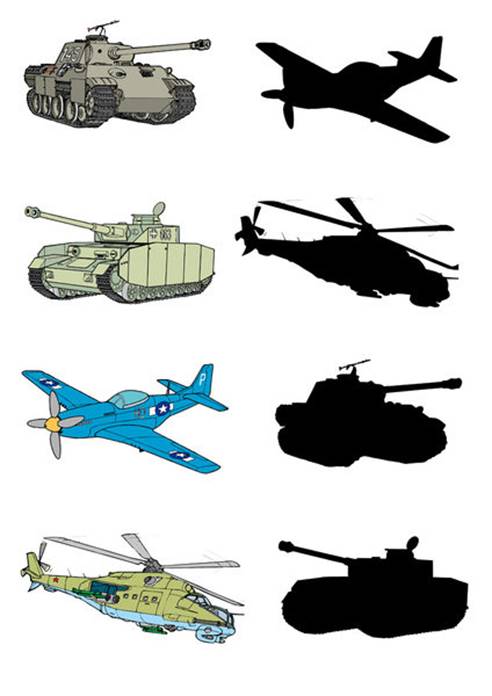 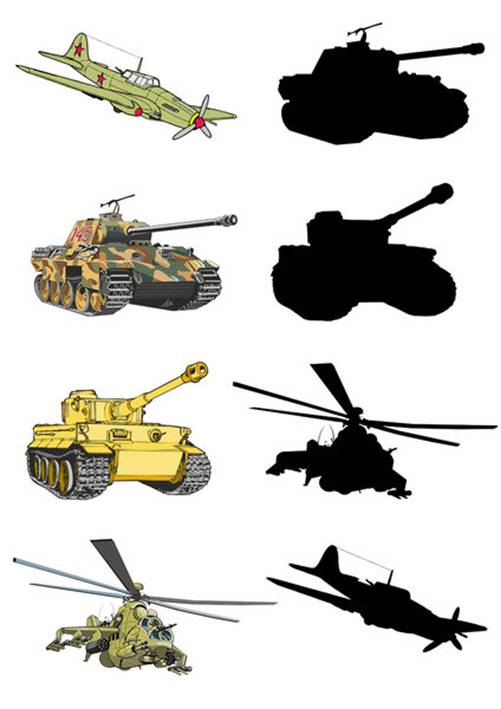 Игра «Собери посылку на фронт»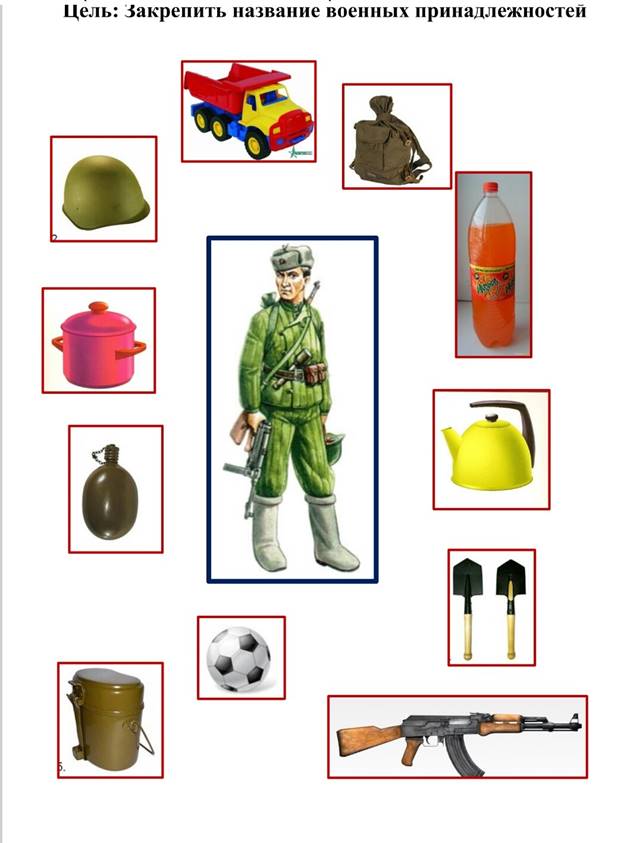 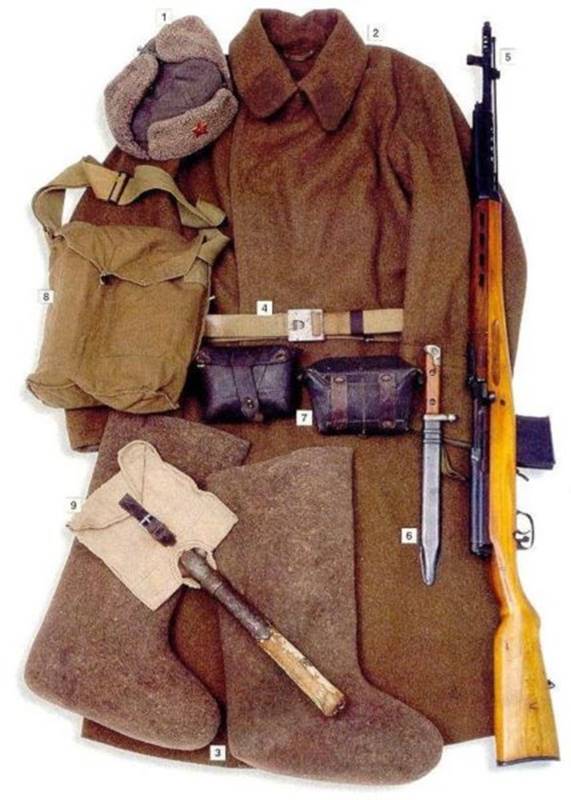 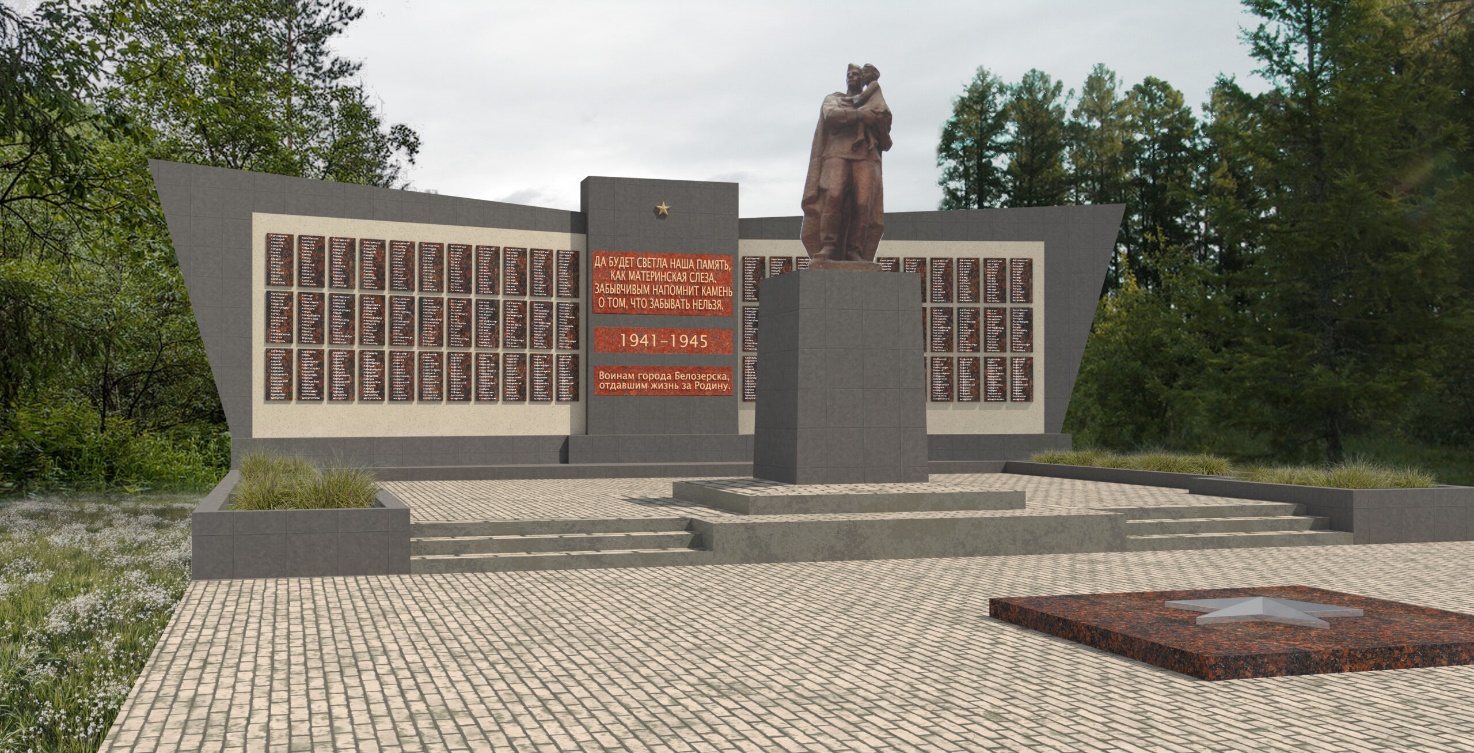 В эту пятницу опятьС папой в тир идём стрелять,Чтоб до Армии я смогСтать, как «Ворошиловский …»!(Стрелок)Я служу сейчас на флоте,Слух хороший у меня.Есть такой же и в пехоте —Дружим с рацией не зря!(Радист)Крепкий прочный парашютЗа спиной его раскрылся,И за несколько минутОн на землю опустился.Он пройдет и лес, и брод,Но противника найдет.(Десантник)На корабле ходить я буду,Когда на Флот служить пойду.И тот корабль, подобно чуду,Взметает встречную волну.На нём живёт его команда —Все люди разных возрастов.Я буду младшим, это правда,А кто назвать меня готов?(Матрос)Заменит робота-машину —Сам обезвредит бомбу, мину.Совсем не должен ошибаться,Чтобы в живых потом остаться.(Сапер)                                                                             У паренька сбылась мечта -Пришел служить он в роту.Теперь стреляет: "Тра-та-та!"Из пушки, миномета.Недавно служит паренек,Но самый лучший он стрелок.(Артиллерист)Я на «тракторе» служу,Только так, я вам скажу:«Ведь прежде чем пахать мне пашню,Я разверну сначала башню».(Танкист)Он защищает поле ржи,И рощу, и дубраву.Оберегает рубежиДалекая застава.А долг военного такой:Хранить покой и твой, и мой.(Пограничник)